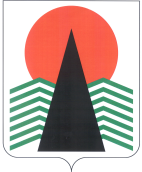 Муниципальное образованиеСельское поселение СентябрьскийНефтеюганский районХанты-Мансийский автономный округ – ЮграАДМИНИСТРАЦИЯ СЕЛЬСКОГО ПОСЕЛЕНИЯ СЕНТЯБРЬСКИЙПОСТАНОВЛЕНИЕп. СентябрьскийО предоставлении разрешения на условно разрешенный вид использования земельного участка или объекта капитального строительства, расположенного на территории сельского поселения СентябрьскийВ соответствии со статьёй 39 Градостроительного кодекса Российской Федерации, Федеральным законом от 06.10.2003 № 131-ФЗ «Об общих принципах организации местного самоуправления в Российской Федерации», Уставом сельского поселения Сентябрьский, решением Совета депутатов сельского поселения Сентябрьский от 16.02.2012 № 195 «Об утверждении Правил землепользования и застройки муниципального образования сельское поселение Сентябрьский», постановлением администрации сельского поселения Сентябрьский от 17.05.2021 № 47-па «Об утверждении административного регламента предоставления муниципальной услуги «Предоставление разрешения на условно разрешенный вид использования земельного участка или объекта капитального строительства, расположенного на территории сельского поселения Сентябрьский»,  учитывая рекомендации градостроительной комиссии сельского поселения Сентябрьский (протокол от 05.05.2022) и заключение о результатах публичных слушаний от 28.04.2022, в связи с обращением  ООО «РН - Юганскнефтегаз»,  п о с т а н о в л я ю:Предоставить разрешение на условно разрешенный вид использования земельного участка – «Бытовое обслуживание» (код 3.3) в отношении земельного участка с кадастровым номером:86:08:0020401:54, площадью 3932 кв.м, расположенного по адресу: местоположение установлено относительно ориентира, расположенного в границах участка. Почтовый адрес ориентира: Ханты-Мансийский автономный округ – Югра, р-н Нефтеюганский, п.Сентябрьский.          2. Настоящее постановление подлежит опубликованию в бюллетене «Сентябрьский вестник» и размещению на официальном сайте органов местного самоуправления сельского поселения Сентябрьский.        3.     Контроль за выполнением постановления оставляю за собой.Глава поселения                                                                                            А.В.Светлаков06.05.2022№64- па